Enquiries: 	Workforce Strategy and Sector Reporting 
Public Sector Commission
Dumas House, 2 Havelock Street, WEST PERTH  WA 6005
Locked Bag 3002, WEST PERTH  WA 6872
Telephone: (08) 6552 8500  
Fax: (08) 6552 8710
Email: stateadministrator@psc.wa.gov.au 
Website: www.publicsector.wa.gov.au © State of Western Australia 2018There is no objection to this publication being copied in whole or part, provided there is due acknowledgement of any material quoted or reproduced.Published by the Public Sector Commission, September 2018.This publication is available on the Public Sector Commission website at www.publicsector.wa.gov.au DisclaimerThe Western Australian Government is committed to quality service to its customers and makes every attempt to ensure accuracy, currency and reliability of the information contained in this publication. However, changes in circumstances over time may impact on the veracity of this information.AccessibilityCopies of this publication are available in alternative formats upon request. WA public sector overview 
June 2018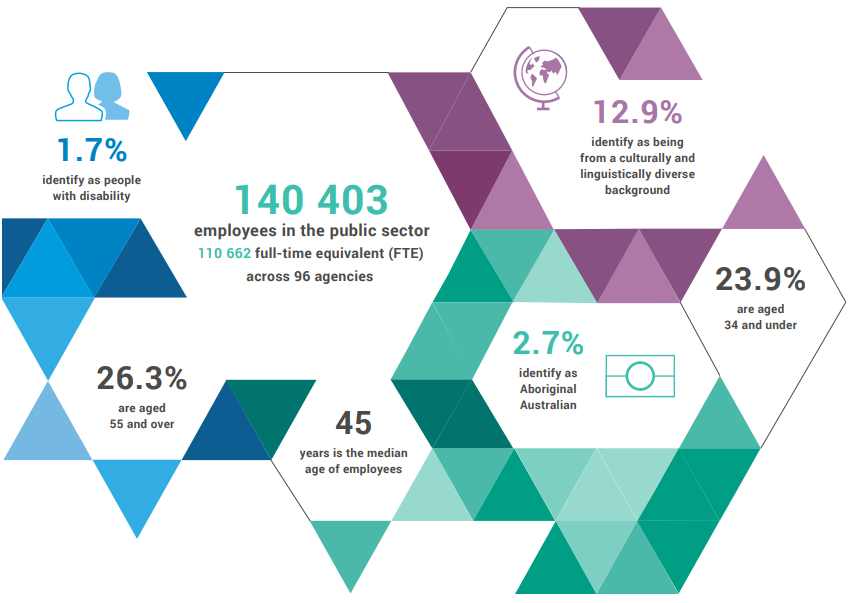 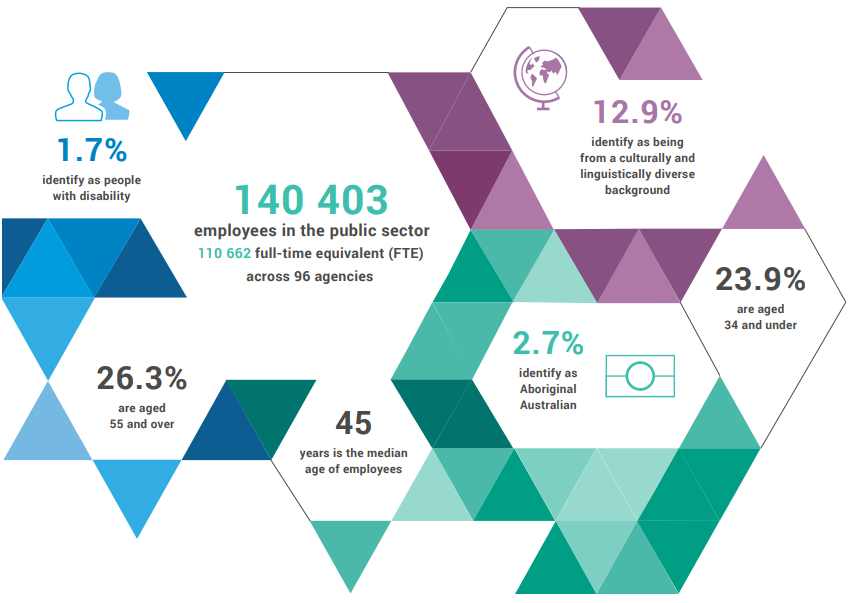 Employment levelsIn June 2018, the WA public sector employed 110 373 FTE reflecting:a quarterly decrease of 31 FTE (-0.03%) since March 2018an annual decrease of 289 FTE (-0.26%) since June 2017.Over the financial year, the sector has undergone significant change affecting FTE levels, particularly the Voluntary Targeted Separation Scheme (VTSS). However, the decrease expected from the VTSS has been offset by increases in service delivery areas such as nursing, medical, public transport, prisons and teaching. Over the quarter, Department of Education saw a net increase of 241 FTE due primarily to an increase in casual teachers and teachers’ aides to meet growing student numbers across the state. This is expected to grow in line with increasing population. In WA Health, a net quarterly increase of 262 FTE was mostly due to new positions associated with the post Mid-Year Review expansion of Mental Health Commission funded services; increase in nurses to accommodate seasonal impact of winter activity; and increase in medical support and nursing areas as a result of the opening of the Perth Children’s Hospital and the upcoming Karratha Health Campus. Across other public sector organisations, nearly half had decreases in FTE while a quarter had increases, with the remaining reporting no change for the quarter. Salaries expenditureGeneral government salaries totalled $12 193 million for the year ending 30 June 2018. This represents 5% growth relative to the outcome for 2016-17. The full-year increase includes the impact of separation costs from the VTSS and the impact of Machinery of Government (MoG) changes that took effect from 1 July 2017. Abstracting from these increases, salaries increased by an underlying 1.2% in 2017-18, largely due to wage growth under industrial agreements (new agreements finalised through 2017-18 have been settled in line with the Government’s $1,000 wages policy). This very low underlying outcome follows annual salary growth of 2% in 2016-17.June quarter salaries were $3135 million in 2017-18, $224 million or 7.7% higher than the $2912 million recorded in the June quarter in 2016-17. Excluding MoG changes and VTSS separation costs, this equated to growth of just 1.3% in underlying terms and compares with 1.9% growth in the June quarter in 2016-17 (relative to the same period in 2015-16).WA public sector headcount, FTE and salaries expenditure from September 2013Western Australian public sector entitiesJune 2018Western Australian public sector quarterly workforce reportQuarterHeadcount FTE Salaries expenditure  ($M)September 2013139 642109 8832 657December 2013138 559109 4892 750March 2014138 610109 4232 636June 2014137 944108 9992 639September 2014138 353109 379 2 707December 2014137 607109 1602 811March 2015138 307108 9792 722June 2015138 440109 0192 849September 2015139 277109 9192 837December 2015137 520108 3252 888March 2016137 371108 7222 801June 2016135 770107 8092 857September 2016137 746109 2952 887December 2016135 936106 8302 931March 2017139 144109 8952 880June 2017140 403110 6622 912September 2017141 609111 4722 980December 2017137 878108 3713 029March 2018140 799110 4043 049June 2018139 812110 3733 135AgencyJun-18 Headcount 1Jun-18 
FTE 2FTE change from Mar-18FTE change from Jun-17Department of Education 5302439318▲  241N/AWA Health 
(North Metropolitan Health Service)1363210497▼  74N/AWA Health 5
(WA Country Health Service)97347438▲  203N/AWA Health 5
(South Metropolitan Health Service)87116777▲  11N/AWA Health 5
(East Metropolitan Health Service)76426081▲  113N/ADepartment of Justice 62815795▼  11N/AWA Health 5 
(Child and Adolescent Health Service)43203156▲  0N/ADepartment of Communities 28132437▲  11N/AWestern Australia Police 27372019▼  19▼  31WA Health 5
(Health Support Services)19461378▼  8N/APublic Transport Authority 18761843▲  115▲  208Department of Primary Industries and Regional Development 17061569▼  1N/AHousing Authority 716991551▼  37▼  119Department of Fire and Emergency Services16581587▼  45▼  29Department of Biodiversity, Conservation and Attractions 16061373▼  99N/ADisability Services Commission 714851311▼  26▼  62Department of Mines, Industry Regulation and Safety 14791370▼  3N/ANorth Metropolitan TAFE14681179▼  53▲  8Department of Transport14061286▼  22▼  67South Metropolitan TAFE13031052▼  98▼  58Department of Local Government, Sport and Cultural Industries 1150911▼  30N/AMain Roads Western Australia10741020▲  2▲  5Department of Finance1012945▼  36▼  67Department of Water and Environmental Regulation 852740▼  21N/ADepartment of Planning, Lands and Heritage 799693▼  26N/AWA Health
(Department of Health)  5752647▲  16N/ADepartment of the Premier and Cabinet525451▼  5▼  3South Regional TAFE511355▼  48▲  14Landgate495461▼  11▼  67VenuesWest 483238▼  27▼  3Department of Training and Workforce Development482440▼  10▼  56Central Regional TAFE401316▼  27▼  12Insurance Commission of Western Australia366338▲  13▼  20Mental Health Commission347282▼  4▼  10Legal Aid Commission of Western Australia334286▲  3▲  7North Regional TAFE322278▼  4▲  19Department of Treasury279257▼  1▼  7Office of the Director of Public Prosecutions273247▲  5▲  22Department of Jobs, Tourism, Science and Innovation 267244▼  3N/ALotterywest225214▼  1▼  30Forest Products Commission213184▲  13▼  19Zoological Parks Authority 10210154▼  2▼  6Office of the Auditor General163142▲  5▲  2Metropolitan Cemeteries Board163151▲  4▲  3Public Sector Commission146102▼  8▼  14ChemCentre145136▲  4▲  3Botanic Gardens and Parks Authority 10138101▼  13▼  25WorkCover Western Australia131124▼  0▼  5Corruption and Crime Commission123120▼  8▲  4Metropolitan Redevelopment Authority119108▼  4▼  17Rottnest Island Authority 1011289▼  17▼  7Ombudsman Western Australia7363▼  2▼  6Animal Resources Authority6360▲  3▲  2Economic Regulation Authority5857▲  7▲  5Small Business Development Corporation5348▲  1▼  0Western Australian Meat Industry Authority5022▲  0▼  5GESB (Government Employees Superannuation Board)4843▲  0▲  3Legal Practice Board4541▲  3▲  2Western Australian Electoral Commission4340▼  2▼  13The National Trust of Australia (W.A.)4228▼  0▼  0Department of the Registrar Western Australian Industrial Relations Commission3532▼  1▼  2Construction Training Fund2322▲  1▲  3Equal Opportunity Commission2120▼  2▼  2Office of the Inspector of Custodial Services1918▲  0▲  2Healthway1917▼  1▼  0Health and Disability Services Complaints Office1714▼  0▼  2Office of the Commissioner for Children and Young People1613▲  1▼  3Office of the Information Commissioner1110▼  1▼  1Keep Australia Beautiful WA108▲  0▼  2Veterinary Surgeons’ Board64▼  0▲  0Burswood Park Board54▲  1▲  0Minerals Research Institute of Western Australia (MRIWA)33▲  0▲  0Salaries and Allowances Tribunal33▲  0▲  1Architects Board of Western Australia22▲  0▲  0Gascoyne Development Commission 911▲  0▼  10Goldfields-Esperance Development Commission 911▲  0▼  11Great Southern Development Commission 911▲  0▼  10Kimberley Development Commission 911▲  0▼  6Mid West Development Commission 911▲  0▼  13Peel Development Commission 911▲  0▼  12Pilbara Development Commission 911▲  0▼  18South West Development Commission 911▲  0▼  18Wheatbelt Development Commission 911▲  0▼  13Western Australian public sector 139 812110 373▼  31▼  289